SUGGESTED BOOKS 4º ESOSally Heathcote: Suffragette/ Sufragista.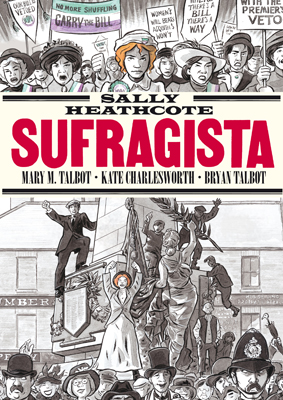 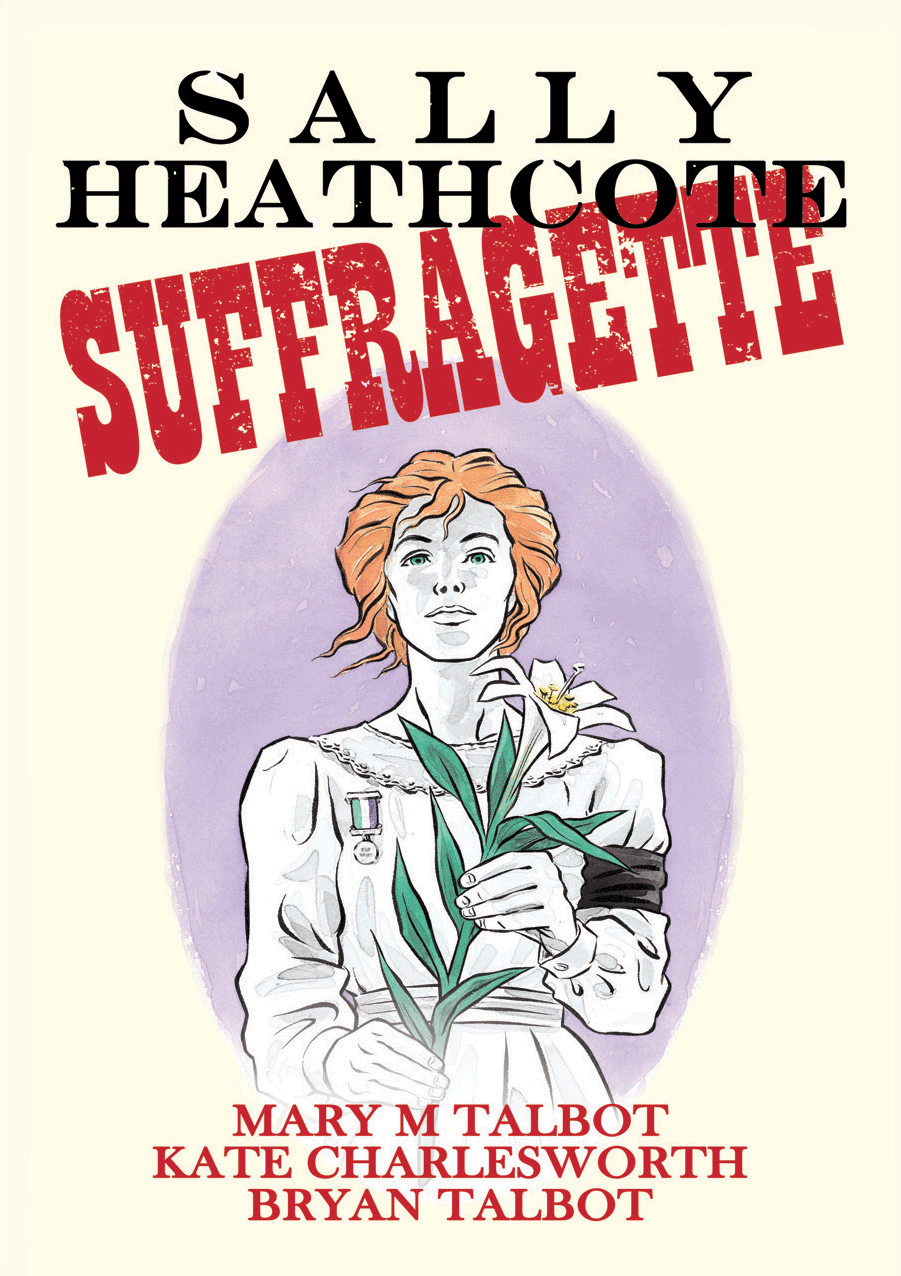 Charles Dickens: Hard times/ Tiempos difíciles.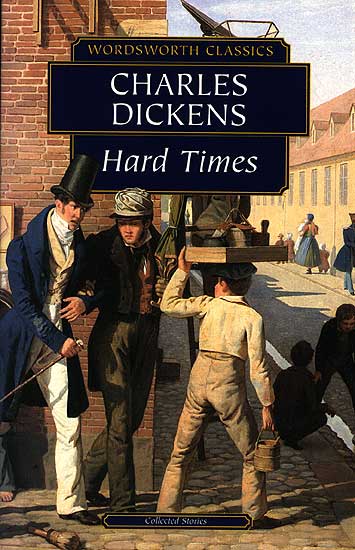 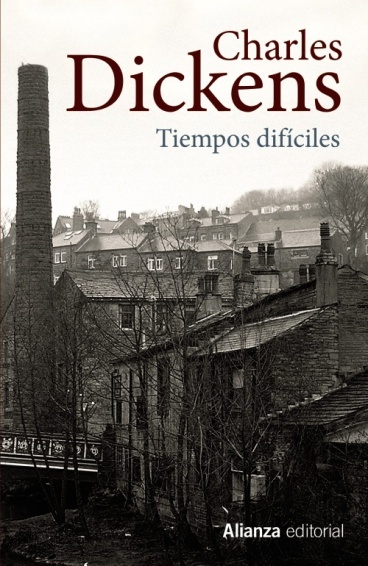 George Orwell: Rebelión en la granja/ Animal farm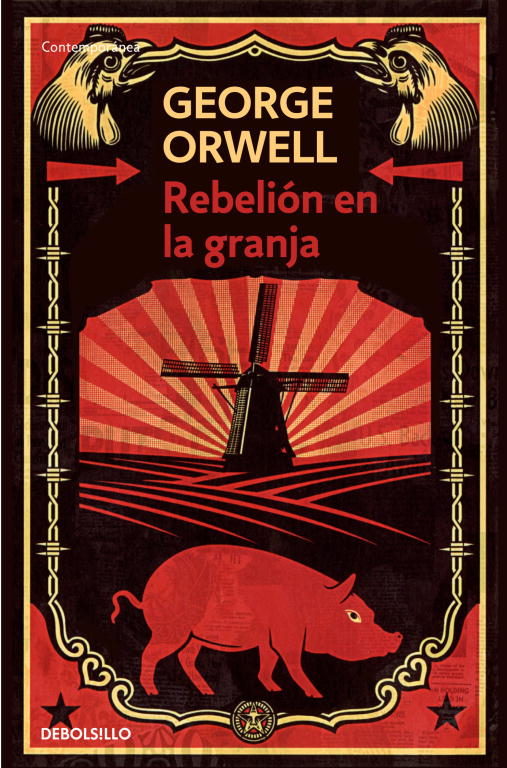 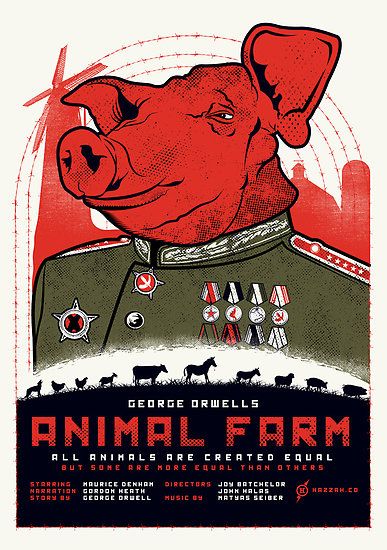 Art Spiegelman: Maus. A survivor´s tale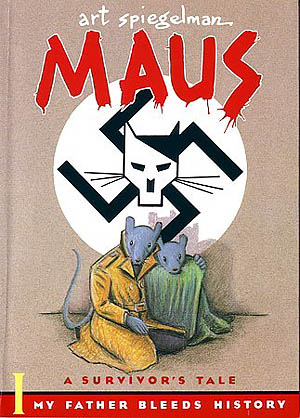 